О внесении изменений в Порядок открытия и ведения лицевых счетов, а также санкционирования операций по расходам с лицевых счетов, открытых в Министерстве финансов Республики Татарстан, утвержденный приказом Министерства финансов Республики Татарстан от 21.02.2022 № 21-41-48             «О порядке открытия и ведения лицевых счетов, а также санкционирования операций по расходам с лицевых счетов, открытых в Министерстве финансов Республики Татарстан»П р и к а з ы в а ю: 	Утвердить прилагаемые изменения, которые вносятся в Порядок открытия и ведения лицевых счетов, а также санкционирования операций по расходам с лицевых счетов, открытых в Министерстве финансов Республики Татарстан, утвержденный приказом Министерства финансов Республики Татарстан от 21.02.2022 № 21-41-48 «О порядке открытия и ведения лицевых счетов, а также санкционирования операций по расходам с лицевых счетов, открытых в Министерстве финансов Республики Татарстан» (с изменениями, внесенными приказами Министерства финансов Республики Татарстан от 27.07.2022 № 21-41-199, от 31.01.2023 № 21-41-29, от 06.04.2023 № 21-41-89).Министр                                                                                             Р.Р. ГайзатуллинУтвержденыприказомМинистерства финансовРеспублики Татарстанот _________№ ________Изменения, которые вносятся в Порядок открытия и ведения лицевых счетов, а также санкционирования операций по расходам с лицевых счетов, открытых в Министерстве финансов Республики Татарстан, утвержденный приказом Министерства финансов Республики Татарстан от 21.02.2022 № 21-41-48                       «О порядке открытия и ведения лицевых счетов, а также санкционирования операций по расходам с лицевых счетов, открытых в Министерстве финансов Республики Татарстан»Абзац третий пункта 55 изложить в следующей редакции:«Для подтверждения операций, произведенных на лицевом счете при электронном документообороте с применением ЭП, соответствующая отметка проставляется органом казначейства на электронной и печатной формах Выписки по лицевому счету, предоставленной клиентам, сформированной и хранящейся в «АЦК-Финансы». Также указанная отметка проставляется органом казначейства на копиях документов на бумажном носителе, представленных клиентом в орган казначейства, после проверки указанной в них информации на ее соответствие данным, содержащимся в соответствующем электронном документе, хранящемся в «АЦК-Финансы».».Пункт 56 изложить в следующей редакции:«56. Выписки по лицевому счету клиента, предоставляются клиентам в системе «АЦК-Финансы».».МИНИСТЕРСТВО  ФИНАНСОВРЕСПУБЛИКИ  ТАТАРСТАН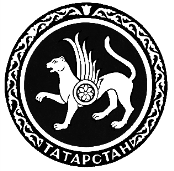 ТАТАРСТАН РЕСПУБЛИКАСЫФИНАНС  МИНИСТРЛЫГЫПРИКАЗБОЕРЫКБОЕРЫКг. Казань№